Newsletter  	Autumn 2018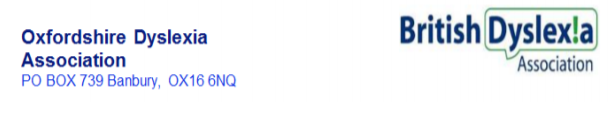 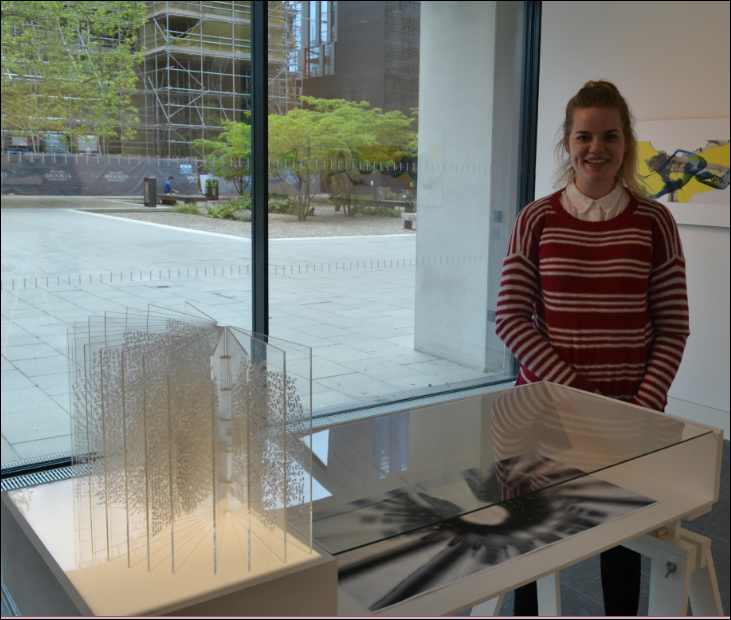 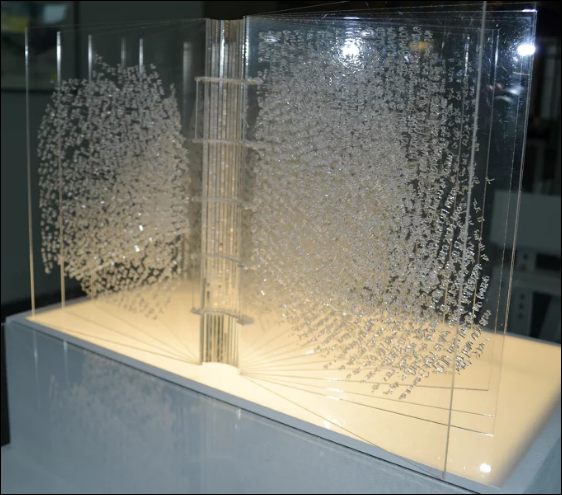 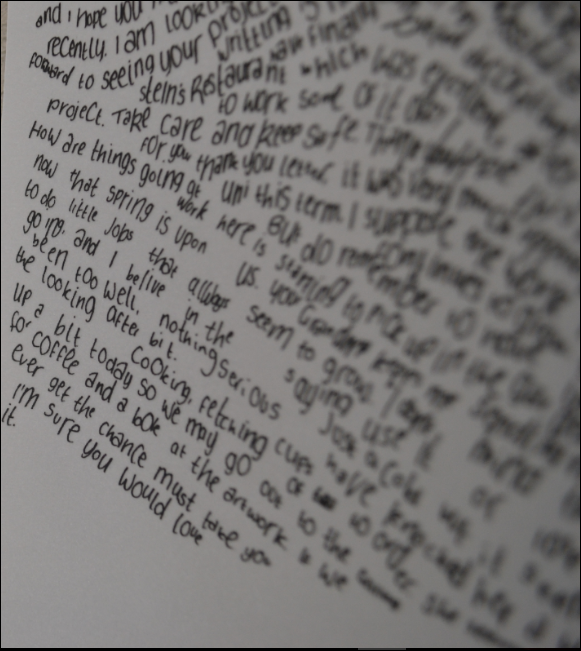 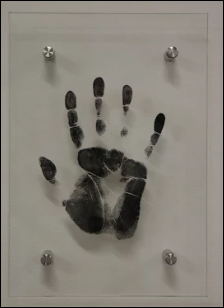 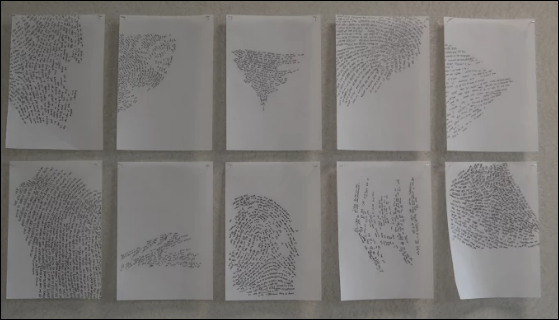 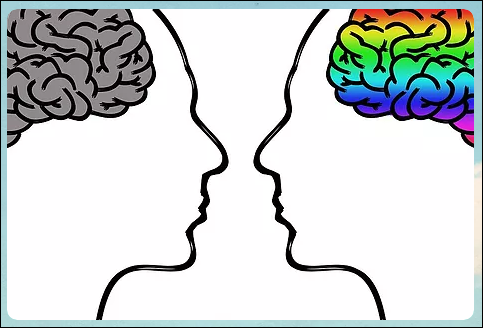 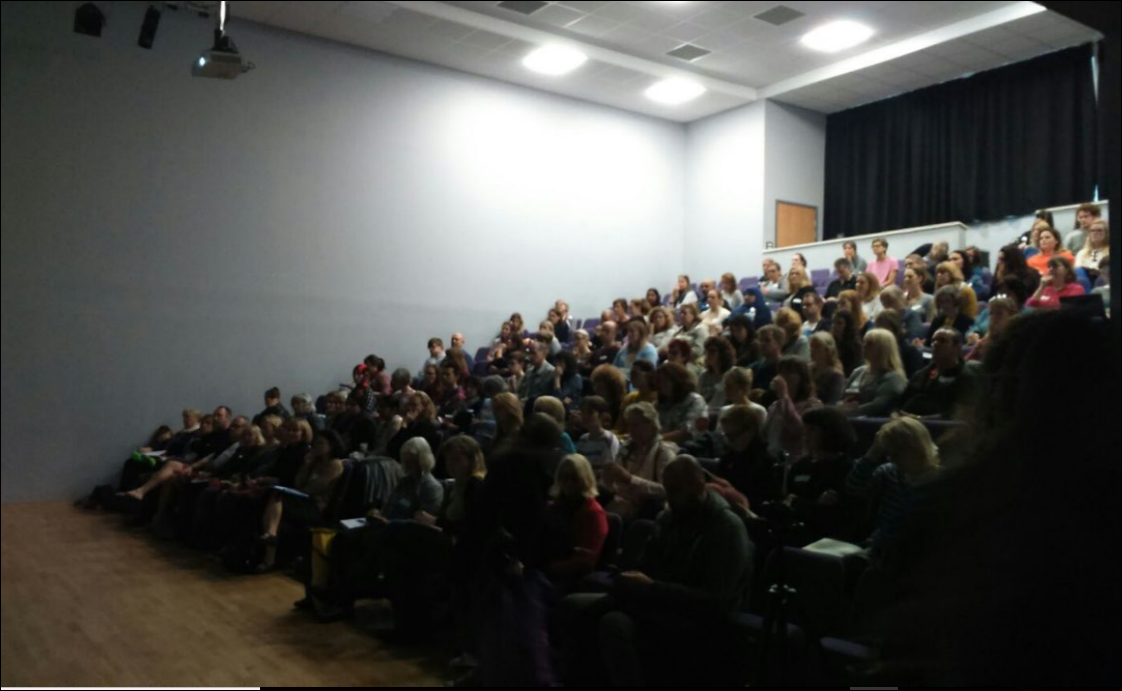 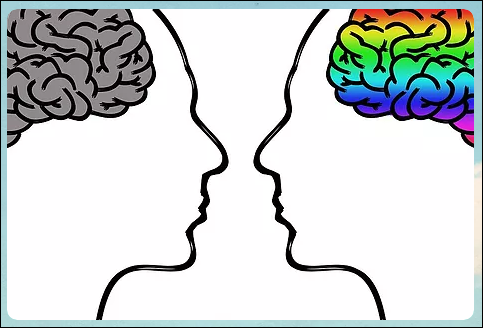 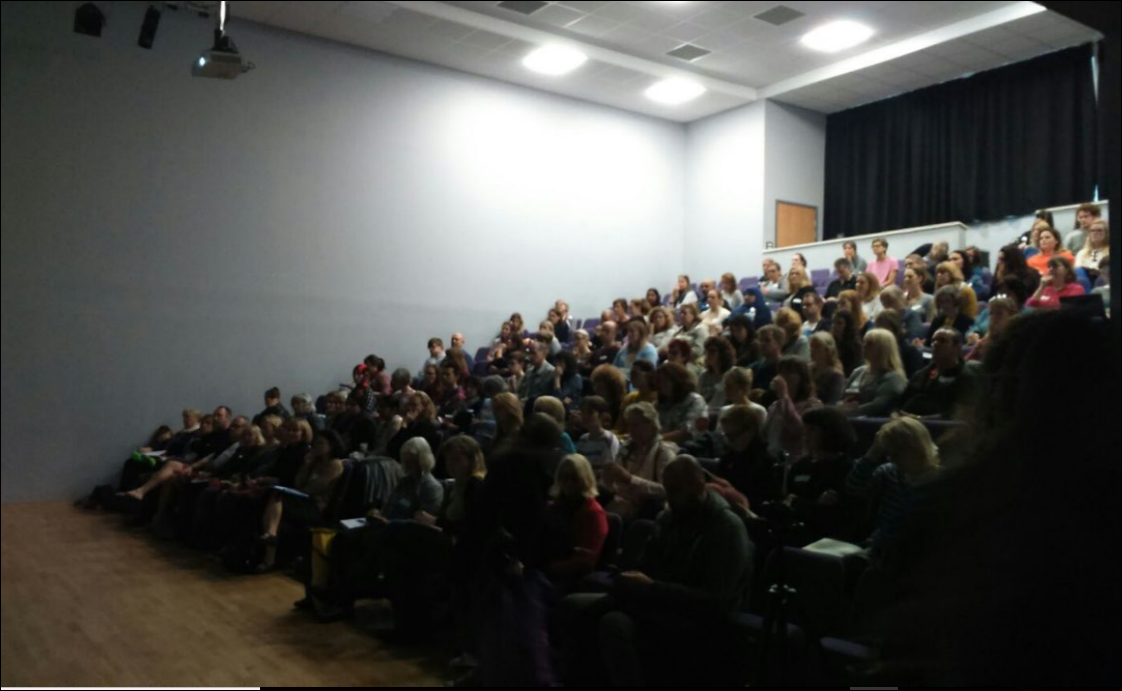 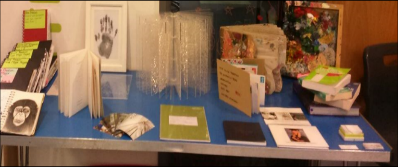 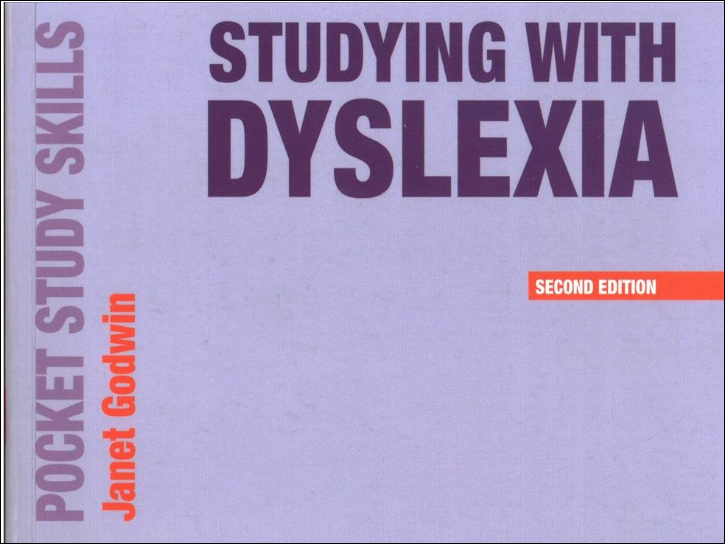 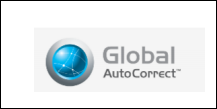 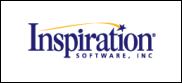 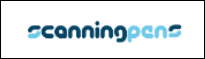 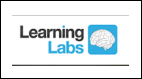 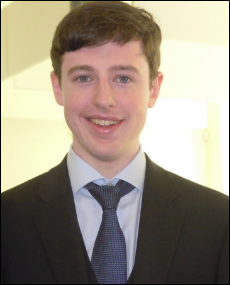    An excellent resource       http://dyslex.io/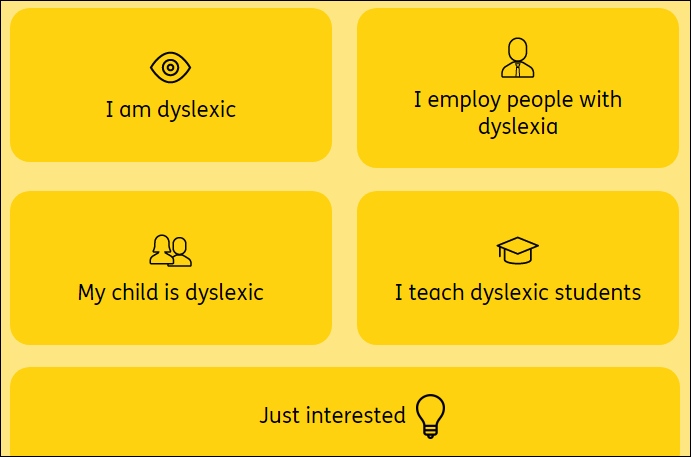 ODA Chair’s ReviewWhat a very busy year 2017 to 2018 has been!I would very much like to extend my thanks to all the trustees for their continual support. For some time now, we have been a relatively small team and we’ve achieved a great deal.  We are delighted to welcome two new members: Andrew Francis and Dom Stern who will bring further expertise to the team including an extensive knowledge of IT.Becoming a Committee Member – new rolesBut, we are still in need of two more committee members.  Why?  If we are going to be able to continue and do the necessary fundraising required to sustain our work, we need more help.  We need a dedicated fundraiser and a Membership Secretary.  The ODA pays to rent rooms for our Saturday School, and although the amount we pay is discounted, over time the discount is reduced and for 2018/19 the cost is £5,000 per annum.Fundraising Initiatives 2017/18To cover the cost of the rent, we launched a fundraising campaign managed by our treasurer, Glyn Pritchard.  We were successful in securing donations from the following:Dyslexia Conference, October 2018In addition to our fundraising achievements, a key event this year has been the very successful Dyslexia Conference, which we held on the 14th October at Oxford Spires Academy.  Over 200 people attended and the feedback has been wonderful – so much so, we would love to run another conference in the not too distant future, but it is contingent on having more committee members.  The conference opened with an insightful and informative presentation from our President, Prof John Stein, and his fascinating presentation on Wobbles, Warbles & Fish’ - the Magnocellular Theory of Dyslexia.  Inspirational talks followed from Sean Douglas creator of The Codpast and local advisers who gave practical help on how to secure support at school.Increase in Enquiries for Advice and SupportThere has been a significant increase in the number of enquiries from adults on our Helpline and by email requesting guidance regarding dyslexia in the workplace, and how to secure dyslexia support while studying on further education courses.  We have updated our website with guidance for adults.  Looking forward, we hope to offer tutorials for adults with dyslexia as this is frequently requested. We have begun to help financially with adult assessments and have an arrangement with a local assessor.  This is an area that would benefit from more attention dependent on committee capacity.Saturday SchoolOur main area of support is the Saturday School, which has been running for over 20 years. Numbers and requests for places continue to rise.  We currently work with over 70 students on Saturday mornings during term time.  Our Helpline continues to receive calls from parents who seek advice on both assessments and tuition.CommunicationI would like to conclude with a further plea for more committee members so please do contact us if you would like to get involved.  Dom has been instrumental in setting up a way for those who cannot be present at our meetings to join in electronically so there is not always the need to attend the physical meetings.Sue LlewellynInside This IssueInside This Issue1Message from the Chair, Sue Llewellyn1Post Conference information2/3Stories and News3Assistive Technology (AT)4Extended message from the ChairPF Charitable Trust£   500Stanton Ballard Charitable Trust                     £2,000Robert & Margaret Moss Charitable Trust    £1,000JA Pye Charitable Trust                                      £   500Doris Field Charitable Trust                               £1,000St Michael & All Saints Charities                       £5,000Ernest Cook Charitable Trust                             £2,500